Announcements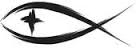 Meetings & EventsSunday, March 3rd														Special Voters after worshipWednesday, March 6th													Lenten Service 7pmWednesday, March 6th													Elders after worshipThursday, March 7th														Dartball 7pmTuesday, March 12th														Trustees 7pmWednesday, March 13th													Lenten Service 7pmPLEASE LEAVE ATTENDANCE SHEETS	Please remember to fill out the attendance sheet you will find in your bulletin and leave it on the pew when you leave today.  Even if you don’t use the attendance sheet, please leave it on the pew and the elders will collect them after the service.  The blank sheets will be reused.SPECIAL VOTERS MEETING TODAY	The Board of Trustees wants to have a Special Voters Meeting following worship TODAY to discuss moving ahead with plans for an East Addition.  The Voters last voted on this issue in October 2021 and much has happened since that time.  Before we invest more time and money, the Trustees want to be sure the congregation still desires to do this project.  Please plan on attending this important meeting.TRINITY LUTHERAN SCHOOL OPEN HOUSE	Trinity Lutheran School will be hosting an Open House this coming Saturday, March 9th from 10:00am – 2:00pm.  Anyone interested in their Preschool or Day School programs is welcome and encouraged to attend.BIRTHDAYS IN MARCHJeanne Firman				March 10thLent & Holy Week ServicesSun., Mar. 3rd			Worship										10:30amWed., Mar. 6th			Lenten Worship							7:00pmSun., Mar. 10th			Worship w/Communion				10:30amWed., Mar. 13th		Lenten Worship							7:00pmSun., Mar. 17th			Worship										10:30amWed., Mar. 20th		Lenten Worship							7:00pmSun., Mar. 24th			Palm Sunday Worship					10:30am										w/CommunionThur., Mar. 28th		Maundy Thursday Worship			7:00pm										w/CommunionFri., Mar. 29th			Good Friday Worship					7:00pm										(at Norwalk Lutheran Church)			Sun., Mar. 31st			Easter Breakfast by SWAT			9:00amSun., Mar. 31st			Easter Sunday Worship					10:30amw/Communion